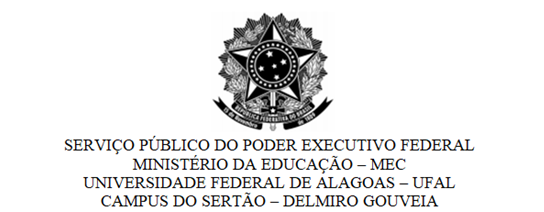 RESOLUÇÃO Nº 01/20, DE 16 DE NOVEMBRO DE 2020PRÉ-REQUISITOS/CO-REQUISITOS DO CURSO DE ENGENHARIA CIVILPré-requisitos e co-requisitos das disciplinas obrigatóriasPré-requisitos e co-requisitos das disciplinas eletivasEsta Resolução entra em vigor a partir do dia de sua aprovação pelo Colegiado de Engenharia Civil.Delmiro Gouveia, 16 de NOVEMBRO de 2020.PeríodoDisciplinaPré-requisitosCo-requisitos2Física 1Cálculo 1 Física Experimental 12Cálculo 2Cálculo 1 2Filosofia e ÉticaIntrodução à Engenharia Civil2Álgebra LinearGeometria Analítica 2Desenho 2Desenho 12Química ExperimentalMetodologia CientíficaQuímica Geral2Química GeralQuímica Experimental 2Física Experimental 1Cálculo 1Física 1 3Física Experimental 2Cálculo 2 Física 2 3Cálculo NuméricoIntrodução à ComputaçãoCálculo 23Cálculo 3Cálculo 23EstatísticaCálculo 1 3Mecânica dos Sólidos 1Física 1Cálculo 23TopografiaGeometria Analítica 3Física 2Física 1, Cálculo 2Física Experimental 24Arquitetura e Conforto AmbientalDesenho 24Teoria das Estruturas 1Mecânica dos Sólidos 14Cálculo 4Cálculo 34Geologia de Engenharia Química Geral4Física 3Física 2, Cálculo 34Fenômenos de Transporte 1Física 2, Cálculo 3, Mecânica dos Sólidos 15Mecânica dos Sólidos 2Teoria das Estruturas 15Fenômenos de Transporte 2Fenômenos de Transporte 15HidráulicaFenômenos de Transporte 1Laboratório de Hidráulica5Laboratório de HidráulicaHidráulica 5Materiais de Construção 1Geologia de Engenharia Laboratório de Materiais5Laboratório de MateriaisMateriais de Construção 15Economia para Engenharia5Eletrotécnica AplicadaFísica 36Mecânica dos Sólidos 3Mecânica dos Sólidos 26HidrologiaFenômenos de Transporte 2, Estatística 6Sistemas de Abastecimento de ÁguaHidráulica6Mecânica dos Solos 1Geologia de Engenharia Laboratório de Solos 16Laboratório de Solos 1Mecânica dos Solos 1 6Instalações Elétricas PrediaisEletrotécnica Aplicada6Materiais de Construção 2Materiais de Construção 1, Laboratório de Materiais7Teoria das Estruturas 2Mecânica dos Sólidos 37Instalações Hidráulicas e SanitáriasHidrologia, Hidráulica7Sistemas de Esgotamento Sanitário e PluvialHidrologia7Mecânica dos Solos 2Mec. Sólidos 2, Mec. Solos 1, Laboratório de Solos 1Laboratório de Mecânica dos Solos 27Laboratório de Solos 2Mecânica dos Solos 2  7Estruturas de Concreto 1Mecânica dos Sólidos 37Tecnologia da Construção Civil 1Materiais de Construção 28Estruturas de AçoTeoria das Estruturas 28Estruturas de Concreto 2Estruturas de Concreto 18Estruturas de MadeiraMecânica dos Sólidos 38Fundações 1Mec. Solos 2, Laboratório de Mecânica dos Solos 28Planejamento de TransportesEstradas8EstradasMecânica dos Solos 2, Topografia8Gestão de Resíduos SólidosTecnologia da Construção Civil 19Fundações 2Fundações 1, Estruturas de Concreto 29Tecnologia da Construção Civil 2Tecnologia da Construção Civil 19Engenharia de Segurança do TrabalhoEstatística9AdministraçãoEconomia para Engenharia9PavimentaçãoEstradas 9Direito e Legislação do EngenheiroFilosofia e Ética9Elaboração de Trabalho AcadêmicoMetodologia Científica10Gerência e Empreendimento na Construção CivilTecnologia da Construção Civil 2, Administração10Controle AmbientalDireito e Legislação do Engenheiro10Estágio Supervisionado10TCCElaboração de Trabalho AcadêmicoDisciplina eletivaPré-requisitosTransportesTransportesFerroviasEstradasAeroportos e ViasPlanejamento de transporteInfraestrutura e drenagem de estradasEstradasHidráulicaHidráulicaGeoprocessamentoHidrologiaGestão de Recursos HídricosHidrologiaModelagem de sistemas hídricosHidrologiaProcessos de Separação por MembranasFenômenos de Transporte 2EstruturasEstruturasAlvenaria EstruturalEstruturas de concreto 2Análise Matricial de estruturasTeoria das estruturas 2Estruturas mistas de aço concretoEstruturas de aço, Estruturas de concreto 2Estruturas de Aço em perfis formados a frioEstruturas de açoConcreto ProtendidoEstruturas de concreto 2Projeto de estruturas em situações de incêndioEstruturas de aço, Estruturas de concreto 2, Estruturas de madeiraIntrodução ao método dos elementos finitosFenômenos de transporte 2, Mecânica dos sólidos 3Modelos ConstitutivosMecânica dos sólidos 2Pontes de concreto armadoEstruturas de concreto 2Projeto de Edifícios em concreto armadoEstruturas de concreto 2Estruturas de Contenção e Obras MarítimasMecânica dos solos 2, Estruturas de concreto 2ArquiteturaArquiteturaConforto LuminosoArquitetura e conforto ambientalConforto TérmicoArquitetura e conforto ambientalDesenho UrbanoExpressão Gráfica 2ElétricaElétricaEficiência EnergéticaInstalações elétricas prediaisProteção contra descarga atmosféricaInstalações elétricas prediaisGeologiaGeologiaIntrodução à mecânica das RochasMecânica dos sólidos 2, Mecânica dos solos 1Construção CivilConstrução CivilPlanejamento e gestão da produção na construção CivilTecnologia da construção civil 2BásicaBásicaFísica 4Física 3Disciplinas ExtrasDisciplinas ExtrasTópicos Especiais em engenharia Libras CartografiaTopografiaMetrologiaLaboratório de Materiais